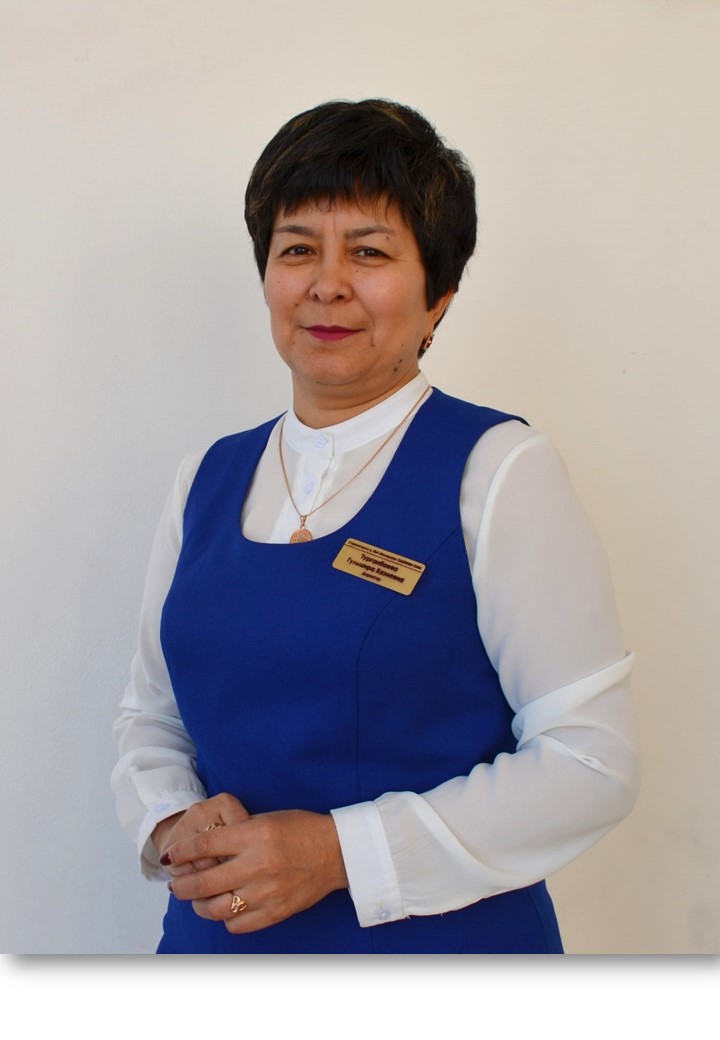 Турганбаева Гульшира КазиевнаБілімі / ОбразованиежоғарыНені және қашан бітірді / Что и когда окончилАрқалық педагогика институты, 1991-1996 жылдары Л.Н.Гумилев атындағы Еуразия ұлттық университеті, 2001-2003 жылдарыДиплом бойынша мамандығы / Специальность по дипломуМатематика мұғаліміҚазақ тілі мен әдебиеті пәнінің мұғалімі Еңбек өтілі / стаж33 жылБейіні бойынша еңбек өтілі / Стаж по профилю30 жылСанаты / категорияПедагог-зерттеушіКурстары/курсыКурстары/курсы2020 жылы - «Қазақ тілі мен әдебиеті» пәнінен жалпы білім беретін мектептердің 9-сынып білім алушыларын қорытынды аттестаттау тапсырмаларын құрастыру және сараптау» курсын өттім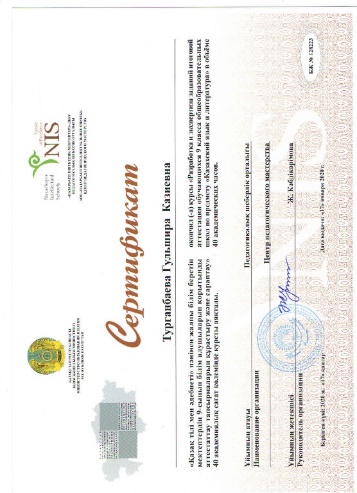 2020 жылы - «Өрлеу» Біліктілікті арттыру ұлттық орталығы» АҚ «Қазақстан Республикасында көптілді білім беру және білім мазмұнын жаңарту жағдайында қазақ тілі мен әдебиеті пәні мұғалімдерінің кәсіби құзыреттіліктерін дамыту» тақырыбы бойынша қашықтықтан курсы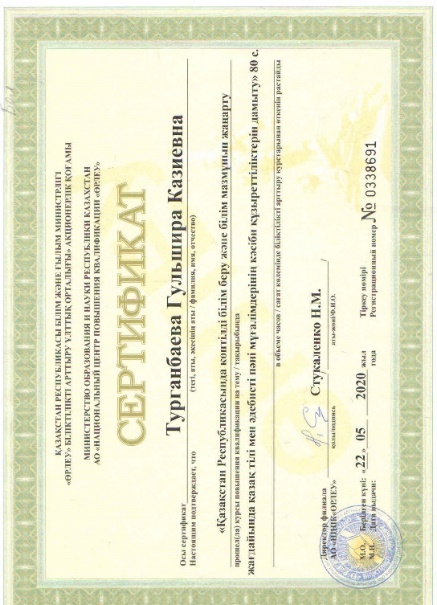 2022 жылы  - «Өрлеу» Біліктілікті арттыру ұлттық орталығы» АҚ «10-11 сыныптарда «Қазақ тілі мен әдебиеті» (Т2) пәні бойынша педагогтердің пәндік құзыреттіліктерін дамыту» тақырыбы бойынша курсы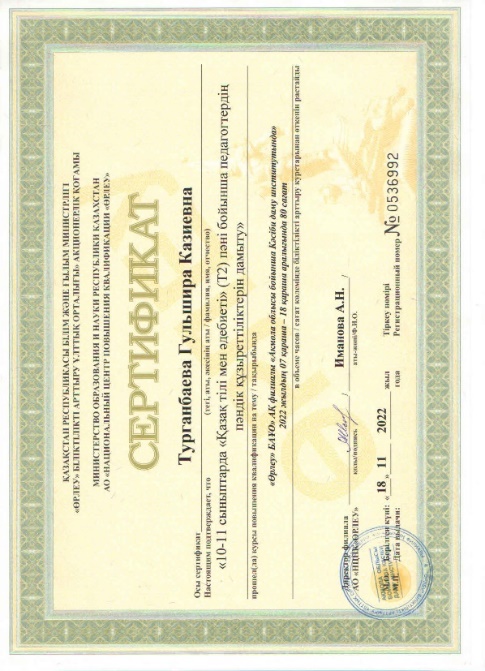 Оқушылардың жетістіктері / достижения учащихсяОқушылардың жетістіктері / достижения учащихся2018 - 2019 оқу жылы2018 - 2019 оқу жылыҚазақстан интернет олимпиада (КИО)Пустынникова Светлана1 дәрежелі ДипломПрокудина  Валерия                                                                                           1 дәрежелі ДипломИзотова Татьяна3 дәрежелі Диплом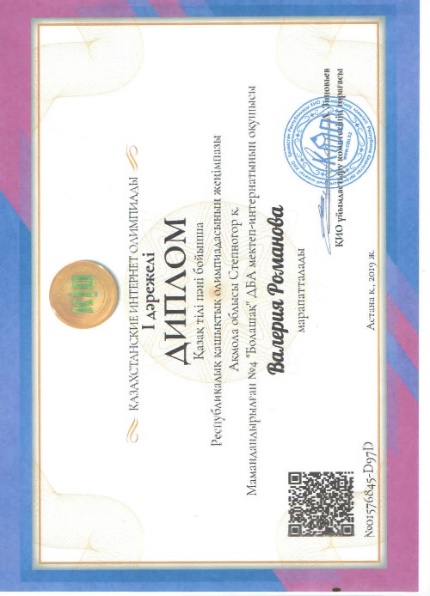 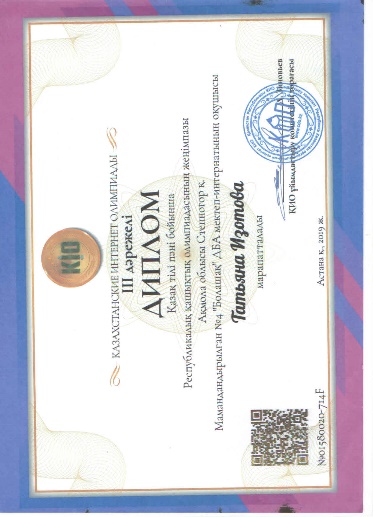 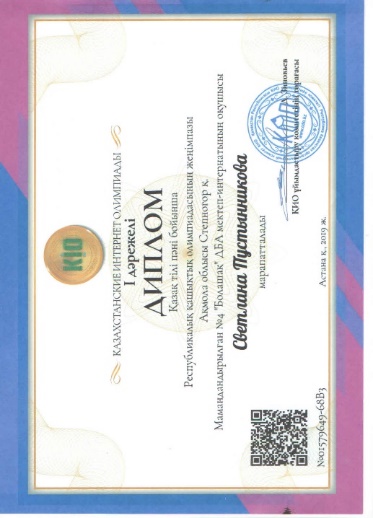 2019 – 2020  оқу жылы2019 – 2020  оқу жылы«Тенгри» Жалпықазақстандық көпбейінді командалық қашықтық  олимпиадасы 9-10 сыныптар«Іздемпаздар» командасы  1 дәрежелі Диплом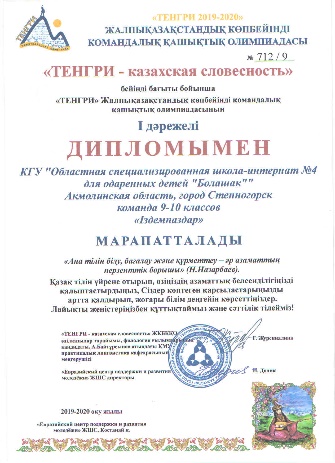 	www.edulife.kz  республикалық қашықтық олимпиада   1 дәрежелі ДипломГомзикова  ДарьяНадежкина Арина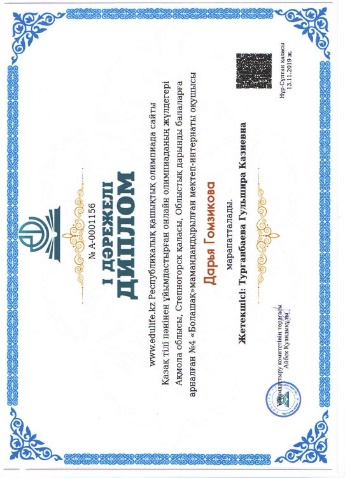 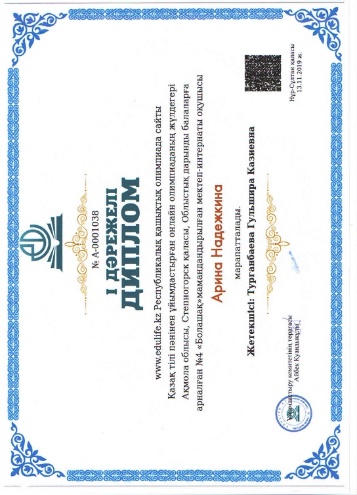 	Қазақстан интернет олимпиада (КИО)1 дәрежелі Диплом Маликов Ануар2 дәрежелі Диплом Кубиц АндрейГомзикова Дарья3 дәрежелі Диплом Мацькова Дарья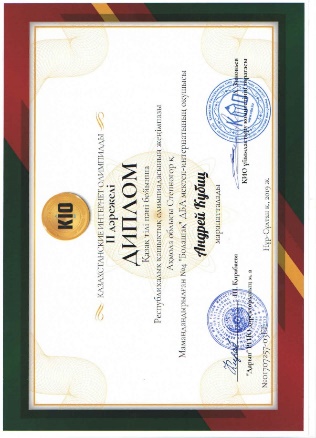 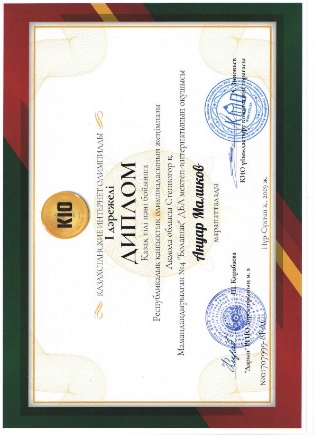 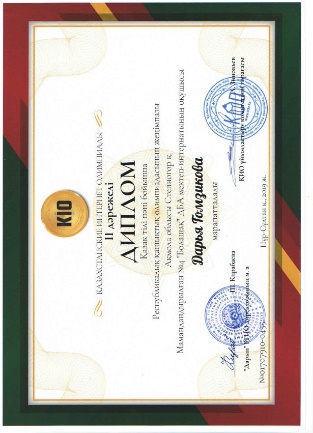 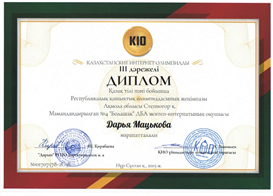 2020 – 2021  оқу жылы2020 – 2021  оқу жылыҚазақстан интернет олимпиада (КИО)2 дәрежелі Диплом Гомзикова Дарья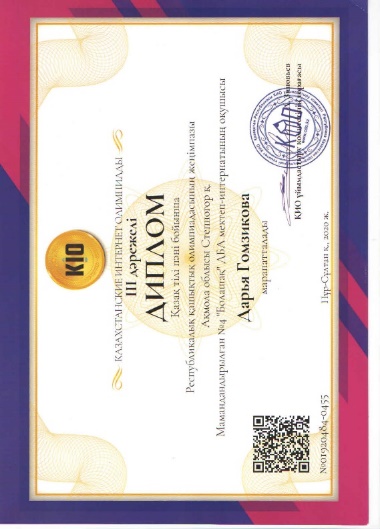 2021 – 2022  оқу жылы2021 – 2022  оқу жылы2 дәрежелі Диплом8-11 сынып оқушылары арасындағы «Тіл дарыны» облыстық байқауы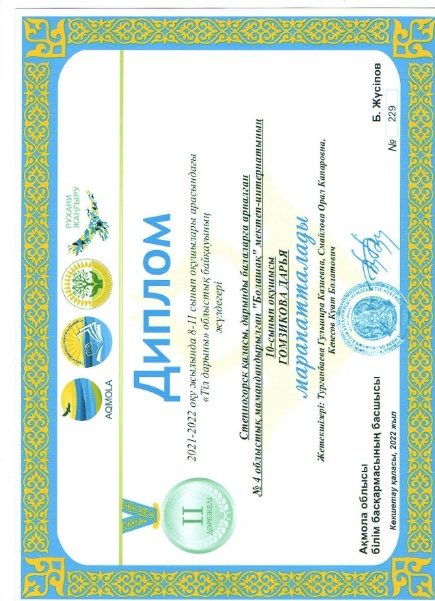 Қазақстан Республикасы Білім және Ғылым Министрлігі «Дарын» Республикалық ғылыми-практикалық орталығы.  «Тіл – мемлекеттік тәуелсіздігінің символы» атты республикалық қашықтық олимпиадасы1 дәрежелі ДипломМацькова Дарья1 дәрежелі ДипломКохман ЕкатеринаПрокудина Валерия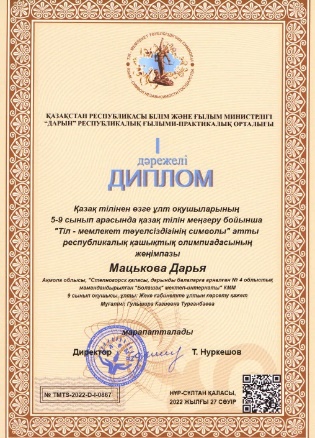 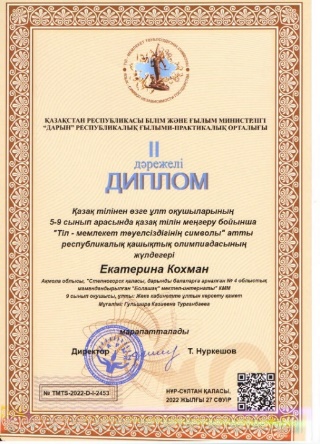 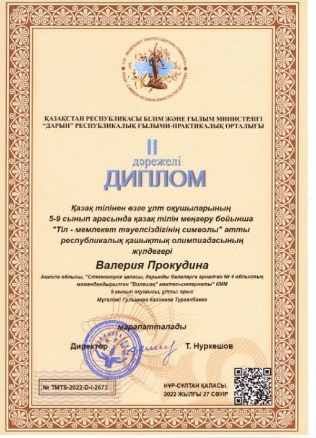 Мұғалімнің жетістіктері / достижения учителяМұғалімнің жетістіктері / достижения учителя2018 – 2019 оқу жылы2018 – 2019 оқу жылы2 дәрежелі Диплом                  «Демиург» Жалпықазақстандық педагогикалық олимпиадасы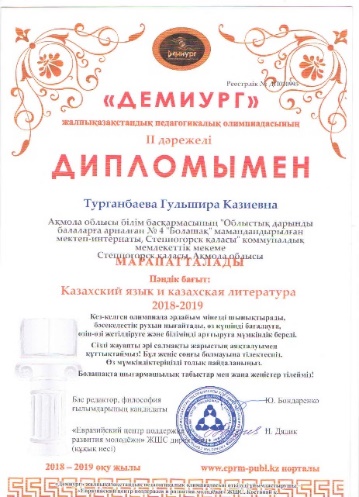 2 дәрежелі Диплом                  Tio.kz республикалық қашықтық олимпиада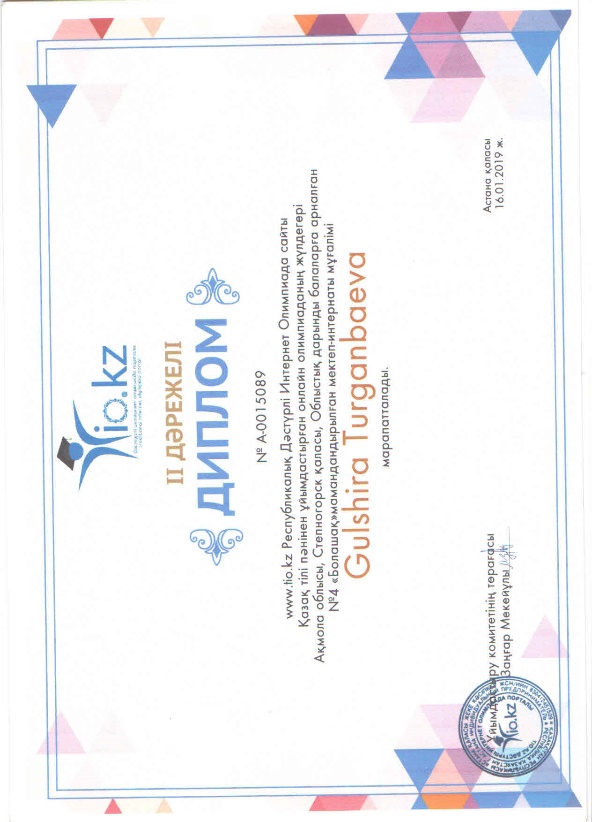 2019 – 2020  оқу жылы2019 – 2020  оқу жылы9 сынып оқушыларын қорытынды аттестаттаудың емтихан материалдарын әзірлеу және сараптауға арналған мұғалімдер тізімі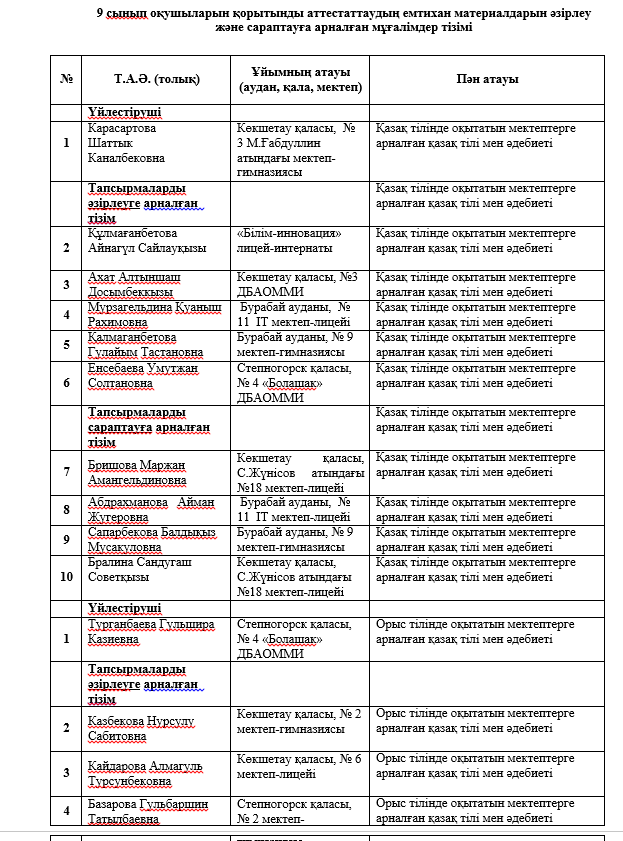 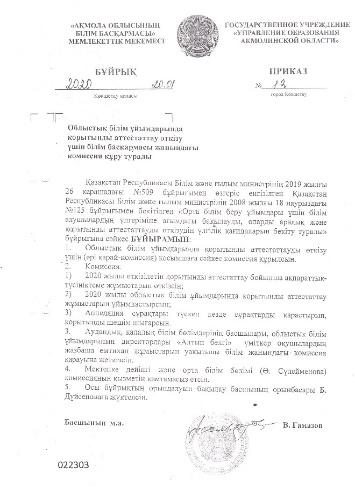 «Келешекке – кемел біліммен» атты республикалық семинар-кеңес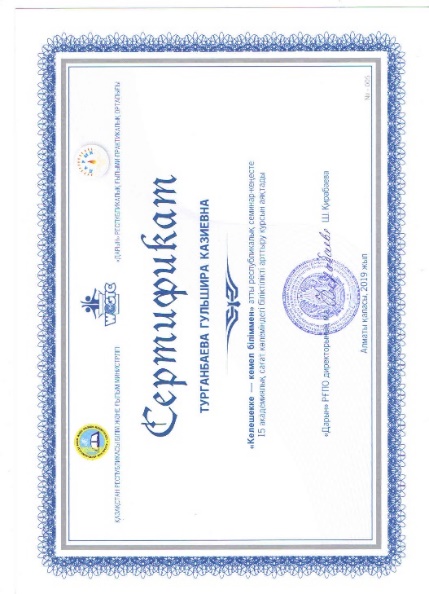 Заманауи мектеп: дәстүрі, жаңашылдығы, табыстары» атты облыстық директорлардың форумына қатыстым.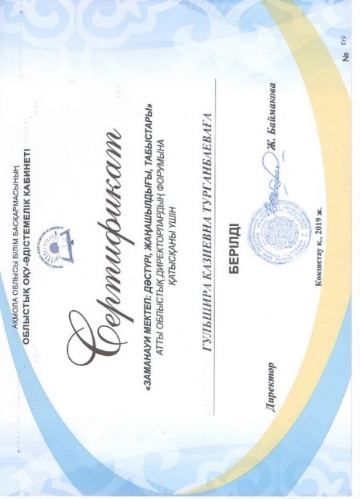 1 дәрежелі Диплом  «Демиург» Жалпықазақстандық педагогикалық олимпиадасы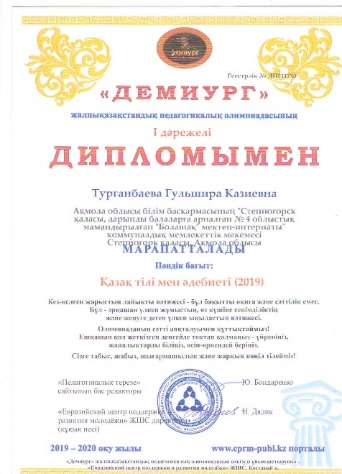 1 дәрежелі Диплом www.edulife.kz  республикалық қашықтық олимпиада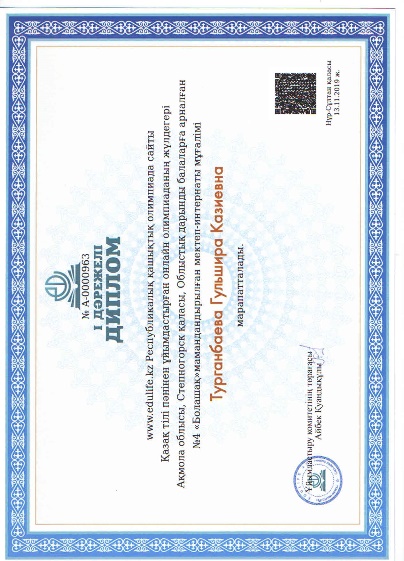 2020 – 2021 оқу жылы2020 – 2021 оқу жылы«Педагогтің цифрлық құзыреттілігін қалыптастыру: шынайылық және перспективалар» тақырыбы бойынша Халықаралық Ғылыми-Практикалық онлайн конференцияға қатыстым.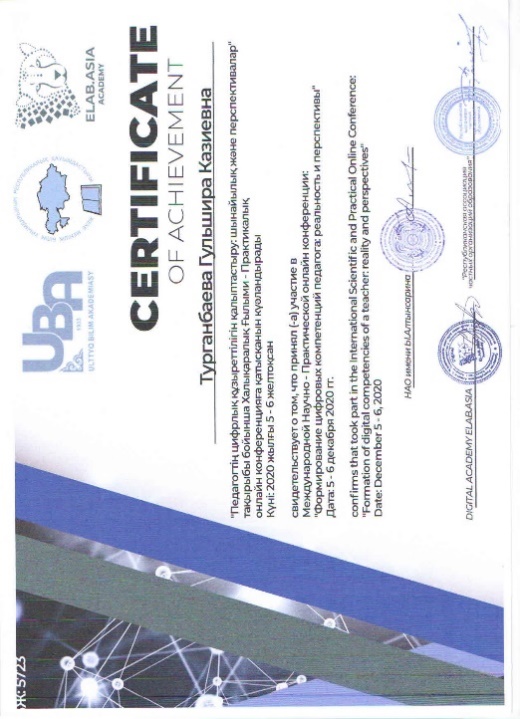 2 дәрежелі Диплом      Қазақ тілі пәнінен «ПЕДСТАРТ» республикалық қашықтық олимпиада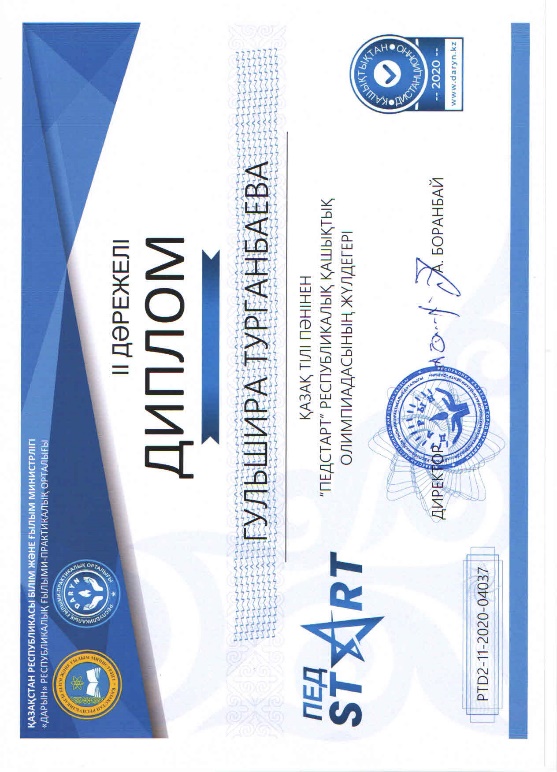 2021 -2022 оқу жылы2021 -2022 оқу жылыХалықаралық ғылыми-практикалық конференциясына қатыстым. Тақырыбы: «Зияткерлік дарынды жастар-елордалық білім беру әлеуеті. Интеллектуально-одаренная молодежь – потенциал столичного образования». 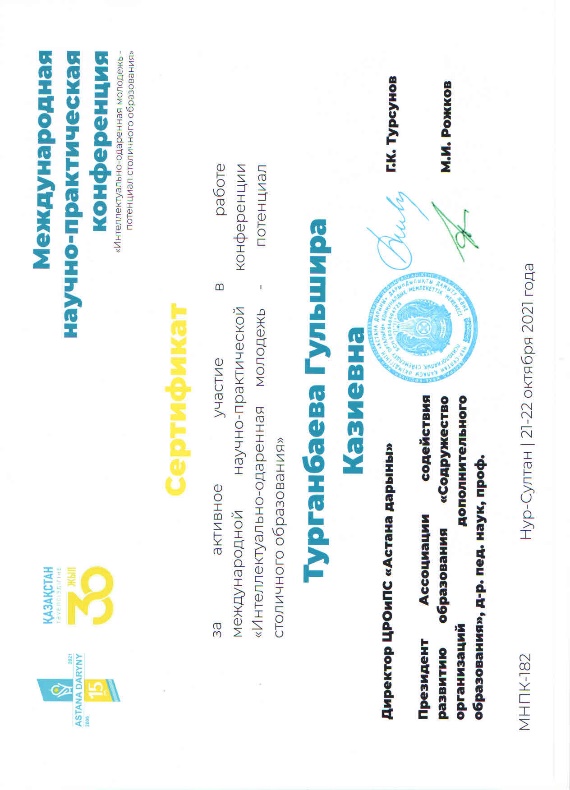 4 наурыз 2022 жылы өткен Қазақстандағы заманауи білім беру туралы Zertte Conference ғылыми-техникалық конференциясына қатыстым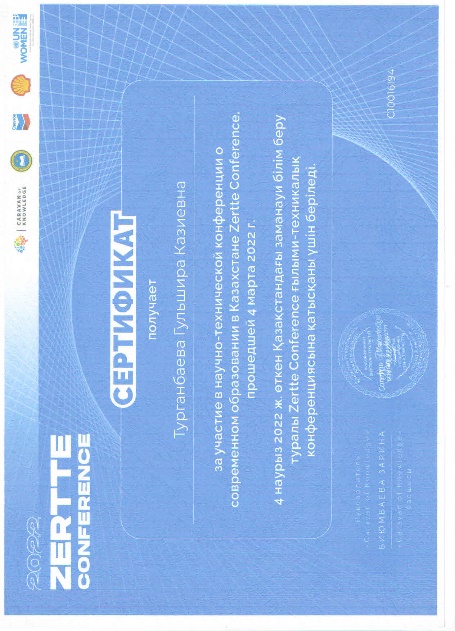 2022 – 2023 оқу жылы2022 – 2023 оқу жылы«Дарынды балаларға арналған мамандандырылған мектептердің жағдайы мен даму болашағы» тақырыбындағы облыстық семинар-кеңесіне қатыстым. 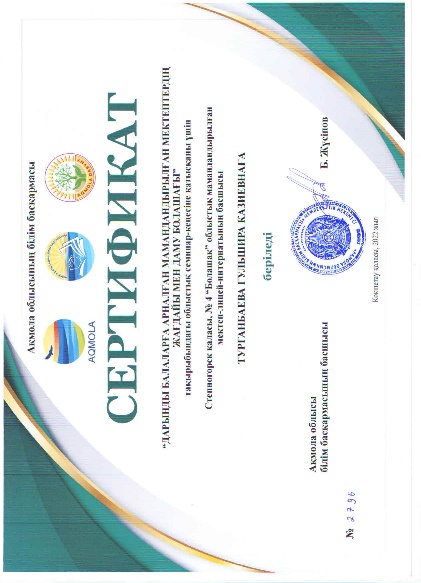 БасылымдарБасылымдар2019 жыл - «Педагогикалық терезе» интернет басылымының сайты.  «Қазақстан көлдері» сабақ жоспары. Куәлік  № СВ 010883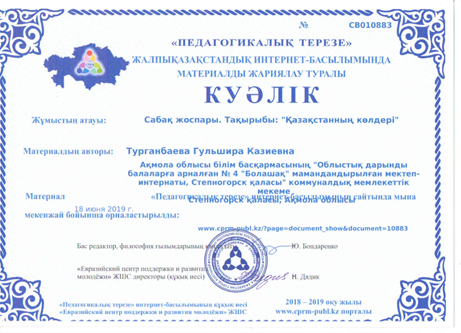 	2022 жыл - www.edulife.kz ұстаздарға арналған әдістемелік сайтында  «Академиктің стипендиясы» тақырыбы бойынша сабақ жоспары жарияланған. Куәлік № 2022120968976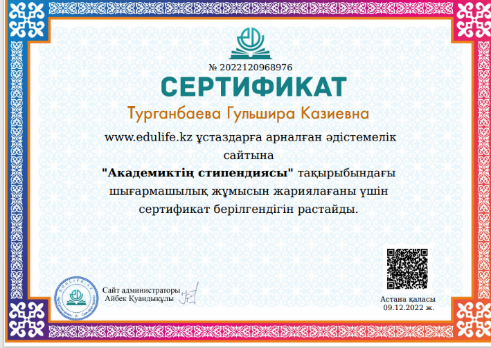 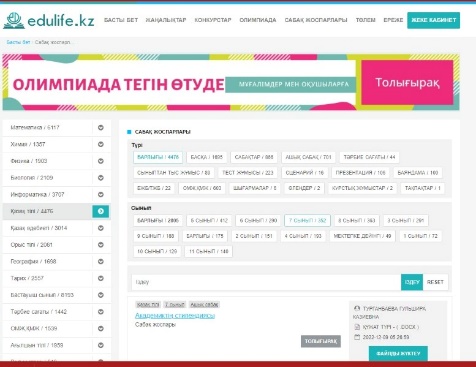 2022 жыл - «Педагогикалық қоғамдастық ХАБАРШЫСЫ» Республикалық ғылыми-әдістемелік журналы «Қазақстандағы туризм мәселесі» тақырыбы бойынша сабақ жоспары жарияланған.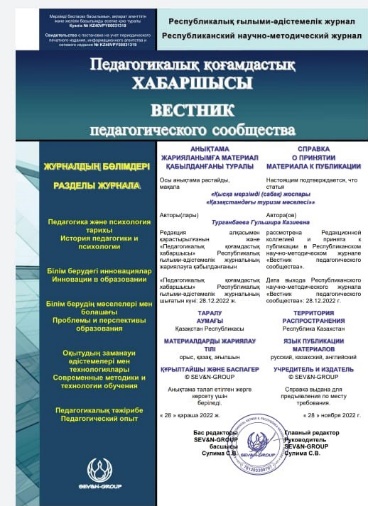 2023 жыл - «USTAZ ENBEGI» Республикалық  ғылыми-әдістемелік журналы. «Қазақ тілі мен әдебиеті сабақтарында АКТ-ны қолдану» тақырыбына жасалған озық педагогикалық тәжірибесін сипаттау 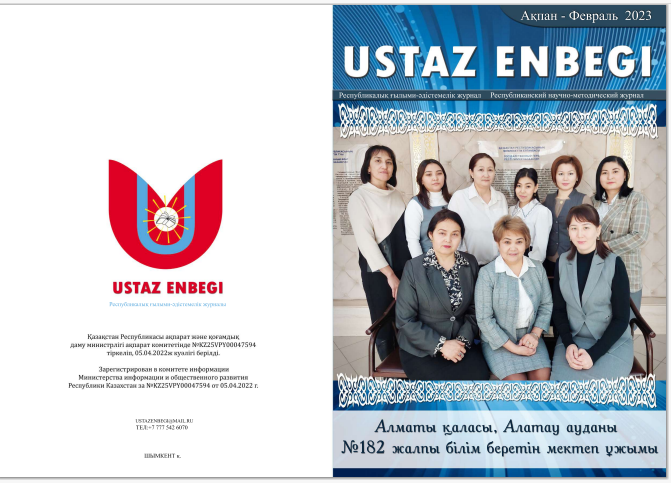 МарапаттауларМарапаттаулар Құрмет ГрамотасыҚазақстан Республикасы Білім және ғылым Министрлігі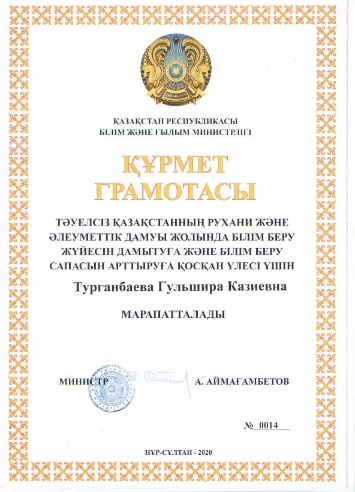 Алғыс хат «Қазақстандық салалық білім және ғылым қызметкерлері кәсіптік одағының Нұр-Сұлтан қаласы мен Ақмола облыстық ұйымы» ҚБ.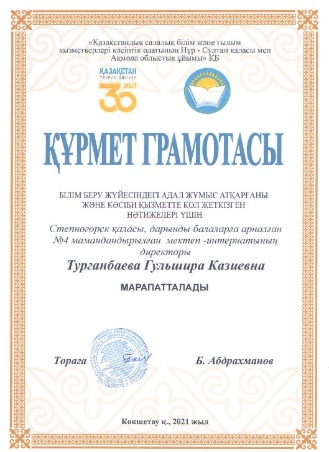 Алғыс хат  Ақмола облысы білім басқармасының облыстық оқу-әдістемелік кабинеті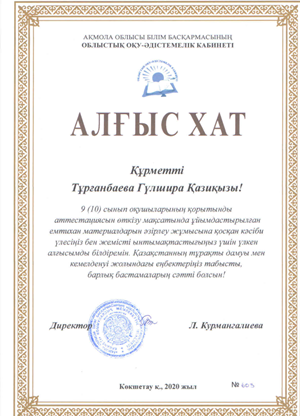 Құрмет Грамотасы Қазақстан Республикасы Білім және Ғылым Министрлігі «Дарын» Республикалық ғылыми-практикалық орталығы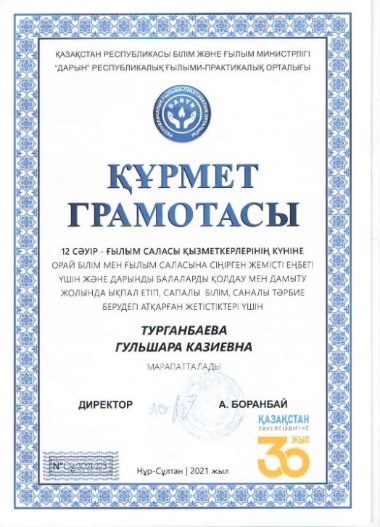 Ақмола облысының әкімінің Алғыс хаты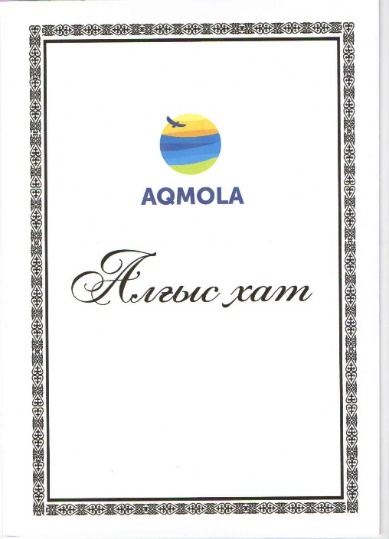 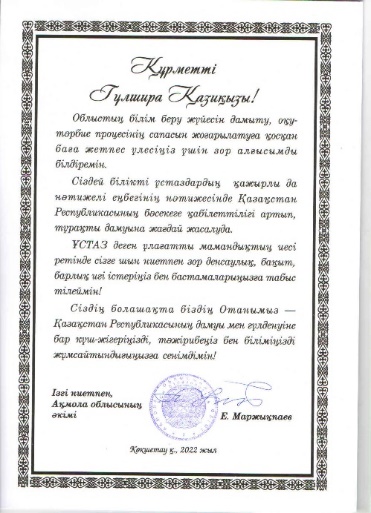 Қазақстан Республикасы Оқу Ағарту Министрлігі «Дарын» Республикалық ғылыми-практикалық орталығы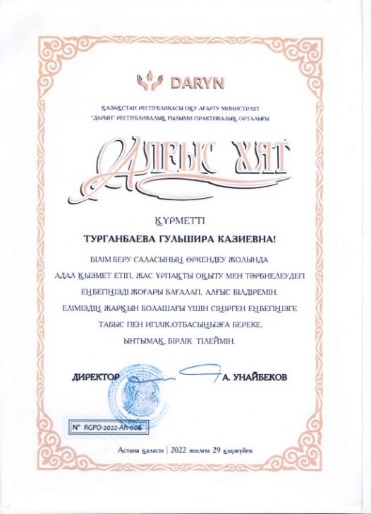 